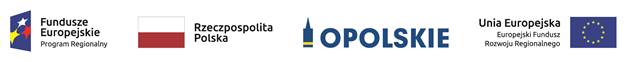 REGULAMIN KONKURSUNabór wniosków o dofinansowanie projektów w ramach:Regionalnego Programu Operacyjnego Województwa Opolskiego
na lata 2014-2020OŚ PRIORYTETOWA IIKonkurencyjna gospodarkaPODDZIAŁANIE 2.1.3  Nowe produkty i usługi w MSP na obszarach przygranicznychWersja nr 1Dokument przyjęty przez Zarząd Województwa OpolskiegoUchwałą nr 212 /2019 z dnia  14 stycznia  2019 r.Opole,  styczeń 2019 r.Opracowanie:Działu Przyjmowania i Oceny Projektów 	Opolskie Centrum Rozwoju Gospodarki Opole, styczeń 2019 r.Spis treściSkróty i pojęcia stosowane w Regulaminie i załącznikach ……………………………………………………………….……… 5INFORMACJE WSTĘPNE ………………………………………………………………………….……………………………………………… 7Pełna nazwa i adres właściwej instytucji …………………………………………………………………………..…………………… 8Przedmiot konkursu, w tym typy projektów podlegających dofinansowaniu ……….………………..……………… 8Typy beneficjentów …………………………………………………………………………………………………………..………………….. 8Szczegółowe warunki konkursu ………………………………………………………………………………………………..…………… 9Kwota przeznaczona na dofinasowanie projektów w konkursie ………………………………………….……………….. 10Pomoc publiczna i pomoc de minimis (rodzaj i przeznaczenie pomocy, unijna lub krajowa podstawa prawna) …………………………………………………………………………………………………………………………………………..…… 10Warunki i planowany zakres stosowania cross-financingu (%) ………………..…………………………….……………… 11Warunki stosowania uproszczonych form rozliczania wydatków …………………….…………………………………… 11Maksymalny % poziom dofinansowania UE wydatków kwalifikowalnych na poziomie projektu ………….. 12Minimalny wkład własny beneficjenta jako % wydatków kwalifikowalnych …………………………………………. 12Termin, miejsce i forma składania wniosków o dofinansowanie projektów ……………………………………….… 13Doręczenia i obliczanie terminów ………………………………………………………………………………………………………… 15Etapy oceny …………………………………………………………………………………………………………………………………………. 17Rozstrzygnięcie konkursu …………………………………………………………………………………………………………………….. 22Orientacyjny termin rozstrzygnięcia konkursu ……………………………………………………………………………………… 23Katalog przykładowych do uzupełnieniea braków w zakresie warunków formalnych oraz oczywistych omyłek …………………………………………………………………………………………………………………………………………………. 23 Wzór wniosku o dofinansowanie projektu …………………………………………………………………………………………… 25Wzór umowy o dofinansowanie projektu oraz czynności, które powinny być dokonane przed podpisaniem umowy oraz wymagane dokumenty i terminy ich przedłożenia właściwej instytucji ………. 25Kryteria wyboru projektów wraz z podaniem ich znaczenia …………………………………………………………………. 28Wskaźniki produktu i rezultatu …………………………………………………………………………………………………………….. 28Środki odwoławcze przysługujące wnioskodawcy ………………………………………………………………………………… 29Sposób podania do publicznej wiadomości wyników konkursu ……………………………………………………………. 29Informacje o sposobie postępowania z wnioskami o dofinasowanie po rozstrzygnięciu konkursu .………. 31Forma i sposób udzielania wnioskodawcy wyjaśnień w kwestiach dotyczących konkursu ………………….… 31Sytuacje, w których konkurs może zostać anulowany ………………………………………………………………………….. 31Postanowienie dotyczące możliwości zwiększenia kwoty przeznaczonej na dofinansowanie projektów w konkursie ……………………………………………………………………………………………………………………………………………… 32Kwalifikowalność wydatków ………………………………………………………………………………………………………………… 32Zasady dofinsowania projektów/wykluczenia ……………………………………………………………………………………… 33Archiwizacja i przechowywanie dokumentów ……………………………………………………………………………………… 34Załączniki …………………………………………………………………………………………………………………………………………….. 35Inne dokumenty obowiązujące w naborze ……………………………………………………….………………………………….. 35Dokumenty pomocnicze dla Wnioskodawców ………………………………………….……………………………………….... 37Uwagi końcowe ………………………………………………………………………………………………….………………………………… 37Skróty i pojęcia stosowane w Regulaminie i załącznikach:Beneficjent - należy przez to rozumieć podmiot, o którym mowa art. 272 pkt 2 Rozporządzenie Parlamentu Europejskiego i Rady (UE, Euroatom) 2018/1046 z dnia 18 lipca 2018 r. w sprawie zasad finansowych mających zastosowanie do budżetu ogólnego Unii, zmieniające rozporządzenia (UE) nr 1296/2013, (UE) nr 1301/2013, (UE) nr 1303/2013, (UE) nr 1304/2013, (UE) nr 1309/2013, (UE) nr 1316/2013, (UE) nr 223/2014 i (UE) nr 283/2014 oraz decyzję nr 541/2014/UE, a także uchylające rozporządzenie (UE, Euratom) nr 966/2012.(Dz.Urz.UE, L 193/1 z 30.07.2018r.) oraz art. 63 rozporządzenia ogólnegoCEIDG - Centralna Ewidencja i Informacja o Działalności GospodarczejDPO - Departament Koordynacji Programów Operacyjnych UMWODyrektywa OOŚ - Dyrektywa Parlamentu Europejskiego i Rady 2011/92/WE z dnia 13 grudnia 2011 r. w sprawie oceny skutków wywieranych przez niektóre przedsięwzięcia publiczne 
i prywatne na środowiskoEFRR - Europejski Fundusz Rozwoju RegionalnegoEFS - Europejski Fundusz SpołecznyEkspert - Rozumie się przez to osobę niebędącą pracownikiem IOK, dokonującą oceny merytorycznej projektów złożonych w ramach RPO WO 2014-2020EUROPA 2020 - Strategia Europa 2020 – dokument Komisji Europejskiej z dnia 3 marca 2010 r.IOK - Instytucja organizująca konkurs - IP RPO WO 2014-2020IP RPO WO 2014-2020 - Instytucja Pośrednicząca w ramach Regionalnego Programu Operacyjnego Województwa Opolskiego na lata 2014-2020 - w odniesieniu do niniejszego dokumentu pod pojęciem IP rozumie się Opolskie Centrum Rozwoju GospodarkiIZ RPO WO 2014-2020 - Instytucja Zarządzająca Regionalnym Programem Operacyjnym Województwa Opolskiego na lata 2014-2020KE - Komisja EuropejskaKM RPO WO 2014-2020 - Komitet Monitorujący Regionalny Program Operacyjny Województwa Opolskiego na lata 2014-2020KOP - Komisja oceny projektówKPA - Kodeks postępowania administracyjnegoKRS - Krajowy Rejestr SądowyLSI 2014-2020 - Lokalny System Informatyczny na lata 2014-2020MIiR/MR - Ministerstwo Inwestycji i Rozwoju/ Ministerstwo RozwojuMŚP – mikro, małe i średnie przedsiębiorstwaOCRG - Opolskie Centrum Rozwoju GospodarkiOOŚ - Ocena oddziaływania na środowiskoPPP - Partnerstwo Publiczno-PrywatneProgram/RPO WO 2014-2020  - Regionalny Program Operacyjny Województwa Opolskiego na lata 2014-2020 - dokument zatwierdzony przez Komisję Europejską w dniu 27 lipca 2018 r.Projekt - Przedsięwzięcie będące przedmiotem wniosku o dofinansowanieRegulamin - Regulamin konkursuRozporządzenie ogólne - Rozporządzenie Parlamentu Europejskiego i Rady (UE) nr 1303/2013 
z dnia 17 grudnia 2013 r. ustanawiające wspólne przepisy dotyczące Europejskiego Funduszu Rozwoju Regionalnego, Europejskiego Funduszu Społecznego, Funduszu Spójności, Europejskiego Funduszu Rolnego na rzecz Rozwoju Obszarów Wiejskich oraz Europejskiego Funduszu Morskiego i Rybackiego oraz ustanawiające przepisy ogólne dotyczące Europejskiego Funduszu Rozwoju Regionalnego, Europejskiego Funduszu Społecznego, Funduszu Spójności 
i Europejskiego Funduszu Morskiego i Rybackiego oraz uchylające rozporządzenie Rady (WE) 
nr 1083/2006 (Dz. Urz. UE, L 347/320 z 20 grudnia 2013 r. z późn. zm.)SYZYF RPO WO 2014-2020 - System Zarządzania Funduszami Regionalnego Programu Operacyjnego Województwa Opolskiego na lata 2014-2020 – pełni funkcję LSI 2014-2020SZOOP - Szczegółowy Opis Osi Priorytetowych Regionalnego Programu Operacyjnego Województwa Opolskiego na lata 2014-2020 Zakres: Europejski Fundusz Rozwoju Regionalnego UE - Unia EuropejskaUOOŚ - Ustawa z dnia 3 października 2008 r.  o udostępnianiu informacji o środowisku i jego ochronie, udziale społeczeństwa  w ochronie środowiska oraz o ocenach oddziaływania na środowisko (Dz. U. z 2017 r., poz. 1405, z późn. zm)Umowa Partnerstwa - Programowanie perspektywy finansowej 2014-2020 - Umowa Partnerstwa, dokument przyjęty przez Komisję Europejską 23 października 2017 r.
UMWO - Urząd Marszałkowski Województwa OpolskiegoUstawa wdrożeniowa - Ustawa z dnia 11 lipca 2014 r. o zasadach realizacji programów w zakresie polityki spójności finansowanych w perspektywie finansowej 2014-2020 (t.j. Dz. U. 
z 2018 r., poz. 1431).WE - Wspólnota EuropejskaWLWK 2014 - Wspólna Lista Wskaźników Kluczowych 2014-2020Wniosek o dofinansowanie projektu - należy przez to rozumieć formularz wniosku 
o dofinansowanie projektu wraz z załącznikami. Załączniki stanowią integralną część wniosku 
o dofinansowanie projektu.Wnioskodawca - zgodnie z ustawą wdrożeniową należy przez to rozumieć podmiot, który złożył wniosek o dofinansowanie.ZWO - Zarząd Województwa Opolskiego.Informacje wstępne:Celem Regulaminu konkursu jest dostarczenie potencjalnym wnioskodawcom informacji przydatnych na etapie przygotowywania i złożenia wniosku o dofinansowanie projektu. Ponadto, Regulamin opisuje zasady oceny projektów zgłoszonych w ramach konkursu ogłoszonego przez IP RPO WO 2014-2020.OCRG zastrzega sobie prawo do wprowadzania zmian w niniejszym Regulaminie konkursu w trakcie trwania konkursu, z wyłączeniem zmian skutkujących nierównym traktowaniem wnioskodawców, chyba że konieczność wprowadzenia tych zmian wynika z przepisów powszechnie obowiązującego prawa. W sytuacji gdy zaistnieje potrzeba wprowadzenia do Regulaminu konkursu zmiany (innej niż dotyczącej wydłużenia terminu naboru), a którego nabór się już rozpoczął i jednocześnie został złożony co najmniej jeden wniosek o dofinansowanie, wnioskodawca ma możliwość wycofania złożonego wniosku, jego poprawy oraz ponownego złożenia.OCRG zastrzega sobie prawo do możliwości wydłużenia terminu naboru wniosków 
o dofinansowanie projektów, co może nastąpić jedynie z bardzo ważnych i szczególnie uzasadnionych powodów niezależnych od IP RPO WO 2014-2020, po akceptacji zmiany Regulaminu przez ZWO. Możliwość taka będzie dopuszczona tylko w przypadku, gdy nie rozpoczął się jeszcze zgodnie z ogłoszeniem, nabór wniosków o dofinansowanie projektów oraz istnieje możliwość podjęcia przed rozpoczęciem naboru stosownej decyzji przez ZWO oraz poinformowania o niej wnioskodawców, celem zachowania zasady równego traktowania wszystkich wnioskodawców.W przypadku zmiany Regulaminu, IP RPO WO 2014-2020 zamieszcza (w każdym miejscu, 
w którym podała do publicznej wiadomości Regulamin) informację o jego zmianie, aktualną treść Regulaminu, uzasadnienie oraz termin, od którego zmiana obowiązuje. 
W związku z tym zaleca się, by potencjalni wnioskodawcy na bieżąco zapoznawali się 
z informacjami zamieszczanymi na stronie internetowej Regionalnego Programu Operacyjnego Województwa Opolskiego oraz na Portalu Funduszy Europejskich.Załączniki:Instrukcja przygotowania wersji elektronicznej i papierowej wniosku o dofinansowanie projektu (EFRR).Wzór wniosku o dofinansowanie (EFRR).Instrukcja wypełniania wniosku o dofinansowanie (EFRR).Wzory załączników do wniosku o dofinansowanie projektu ze środków EFRR dla przedsiębiorców.Instrukcja wypełniania załączników do wniosku o dofinansowanie projektu ze środków EFRR dla przedsiębiorców.Wzór umowy o dofinansowanie projektu.Kryteria wyboru projektów dla poddziałania 2.1.3 Nowe produkty i usługi w MSP na obszarach przygranicznych RPO WO 2014-2020.Lista wskaźników na poziomie projektu dla poddziałania 2.1.3 Nowe produkty i usługi w MSP na obszarach przygranicznych RPO WO 2014-2020.Opracowanie dotyczące rodzajów działalności gospodarczej wykluczonych z możliwości ubiegania się o dofinansowanie w ramach Programu Operacyjnego Inteligentny Rozwój.Wyciąg ze Szczegółowego Opisu Osi Priorytetowych Regionalnego Programu Operacyjnego Województwa Opolskiego na lata 2014-2020. Zakres Europejski Fundusz Rozwoju Regionalnego (wersja nr 32) w zakresie poddziałania 2.1.3 Nowe produkty i usługi w MSP na obszarach przygranicznych. Poziom przedsiębiorczości w podziale na gminy woj. opolskiego.Wzór opinii o innowacyjności.Inne dokumenty obowiązujące w naborze:Regionalny Program Operacyjny Województwa Opolskiego na lata 2014-2020.Szczegółowy Opis Osi Priorytetowych Regionalnego Programu Operacyjnego Województwa Opolskiego na lata 2014-2020. Zakres Europejski Fundusz Rozwoju Regionalnego (wersja nr 32).Ustawa z dnia 11 lipca 2014 r. o zasadach realizacji programów w zakresie polityki spójności finansowanych w perspektywie finansowej 2014-2020 (t.j. Dz. U. z 2018 r., poz. 1431).Wytyczne Ministerstwa Rozwoju w zakresie kwalifikowalności wydatków w ramach Europejskiego Funduszu Rozwoju Regionalnego, Europejskiego Funduszu Społecznego oraz Funduszu Spójności na lata 2014-2020.Wytyczne Ministra Inwestycji i Rozwoju w zakresie trybów wyboru projektów na lata 2014-2020.Wytyczne Ministra Inwestycji i Rozwoju w zakresie korzystania z usług ekspertów w ramach programów operacyjnych na lata 2014-2020.Wytyczne Ministra Inwestycji i Rozwoju w zakresie realizacji zasady równości szans i niedyskryminacji, w tym dostępności dla osób z niepełnosprawnościami oraz zasady równości szans kobiet i mężczyzn w ramach funduszy unijnych na lata 2014-2020.Wytyczne Ministra Inwestycji i Rozwoju w zakresie monitorowania postępu rzeczowego realizacji programów operacyjnych na lata 2014-2020.Wytyczne Ministra Rozwoju i Finansów w zakresie warunków gromadzenia 
i przekazywania danych w postaci elektronicznej na lata 2014-2020. Wytyczne Ministra Rozwoju i Finansów w zakresie informacji i promocji programów operacyjnych polityki spójności na lata 2014-2020. Wytyczne Ministra  Inwestycji i Rozwoju w zakresie kontroli realizacji programów operacyjnych na lata 2014-2020. Regulamin Pracy Komisji Oceny Projektów oceniającej projekty w ramach EFRR RPO WO 2014-2020  (wersja nr 15). Podręcznik wnioskodawcy i beneficjenta programów polityki spójności 2014-2020 
w zakresie informacji i promocji.Rozporządzenie Ministra Infrastruktury i Rozwoju z dnia 3 września 2015 r. w sprawie udzielania regionalnej pomocy inwestycyjnej w ramach celu tematycznego 3 w zakresie wzmacniania konkurencyjności mikroprzedsiębiorców, małych i średnich przedsiębiorców w ramach regionalnych programów operacyjnych na lata 2014-2020 (t.j. Dz. U. z 2018 r., poz. 1623).Rozporządzenie Ministra Infrastruktury i Rozwoju z dnia 19 marca 2015 r. w sprawie udzielania pomocy de minimis w ramach regionalnych programów operacyjnych na lata 2014-2020 (Dz. U. z 2015 r., poz. 488). Rozporządzenie Ministra Infrastruktury i Rozwoju z dnia 3 września 2015 r. w sprawie udzielania pomocy mikroprzedsiębiorcom, małym i średnim przedsiębiorcom na usługi doradcze oraz udział 
w targach w ramach regionalnych programów operacyjnych na lata 2014-2020 (Dz. U. poz. 1417) – w części dotyczącej pomocy na usługi doradcze.Regionalna Strategia Innowacji Województwa Opolskiego do roku 2020. Dokument przyjęty uchwałą ZWO nr 3602/2017 z dnia 10 kwietnia 2017 r.Opracowanie Specjalizacje inteligentne województwa opolskiego z wyszczególnieniem.  Dokument przyjęty uchwałą ZWO nr 3735/2017 z dnia 8 maja 2017 r.Rozporządzenie Parlamentu Europejskiego i Rady (UE, Euroatom) 2018/1046 z dnia 18 lipca 2018 r. w sprawie zasad finansowych mających zastosowanie do budżetu ogólnego Unii, zmieniające rozporządzenia (UE) nr 1296/2013, (UE) nr 1301/2013, (UE) nr 1303/2013, (UE) nr 1304/2013, (UE) nr 1309/2013, (UE) nr 1316/2013, (UE) nr 223/2014 i (UE) nr 283/2014 oraz decyzję nr 541/2014/UE, a także uchylające rozporządzenie (UE, Euratom) nr 966/2012.Dokumenty pomocnicze dla Wnioskodawców:Lista sprawdzająca do autokontroli w zakresie stosowania prawa zamówień publicznych (PZP) dla Beneficjentów funduszy unijnych.Lista sprawdzająca do autokontroli przeprowadzenia postępowania zgodnie z zasadą konkurencyjności dostępna na stronie internetowej IZ RPO WO 2014-2020 w zakładce „Dokumenty pomocnicze”.Uwagi końcoweW kwestiach nieuregulowanych niniejszym Regulaminem konkursu, zastosowanie mają odpowiednie przepisy prawa polskiego i Unii Europejskiej.Nieznajomość powyższych dokumentów może skutkować niewłaściwym przygotowaniem projektu, nieprawidłowym wypełnieniem formularza wniosku o dofinansowanie projektu (części merytorycznej oraz budżetu) oraz załączników i innymi konsekwencjami skutkującymi obniżeniem liczby przyznanych punktów, uzyskaniem negatywnej oceny co skutkuje odrzuceniem wniosku o dofinansowanie projektu lub nieprawidłową realizacją projektu. Mając na uwadze zmieniające się wytyczne i zalecenia zaleca się, aby wnioskodawcy zainteresowani aplikowaniem o środki w ramach niniejszego konkursu na bieżąco zapoznawali się z informacjami zamieszczonymi na stronach internetowych IP RPO WO 2014-2020, IZ RPO WO 2014-2020 oraz na Portalu Funduszy Europejskich.Numer naboruNumer naboruRPOP.02.01.03-IP.01-16-001/191.Pełna nazwa i adres właściwej instytucji:Instytucją Organizującą Konkurs jest Opolskie Centrum Rozwoju Gospodarki jako Instytucja Pośrednicząca we wdrażaniu Regionalnego Programu Operacyjnego Województwa Opolskiego na lata 2014 – 2020 w ramach realizacji zadań powierzonych przez Instytucję Zarządzającą Regionalnym Programem Operacyjnym Województwa Opolskiego na lata 2014 – 2020  - Zarząd Wojewodztwa Opolskiego:Opolskie Centrum Rozwoju Gospodarkiul. Krakowska 3845-075 Opole2.Przedmiot konkursu, w tym typy projektów podlegających dofinansowaniu:Przedmiotem konkursu są typy projektów określone dla poddziałania 
2.1.3 Nowe produkty i usługi w MSP na obszarach przygranicznych RPO WO 2014-2020  tj.:1) wdrażanie innowacji produktowych, procesowych, marketingowych i organizacyjnych, zwłaszcza wypracowanych w ramach OP I;2) inwestycje w nowoczesne maszyny i urządzenia oraz sprzęt produkcyjny, w celu wprowadzenia na rynek nowych lub ulepszonych produktów lub usług;3) inwestycje w rozwój przedsiębiorstw zwiększające skalę ich działalności, wzrost zasięgu oferty.3.Typy beneficjentów:O dofinansowanie w ramach konkursu mogą ubiegać się następujące typy beneficjentów: mikro, małe i średnie przedsiębiorstwa, zgodnie z definicją 
w załączniku 1 do Rozporządzenia Komisji (UE) nr 651/2014.Wnioskodawca prowadzi działalność gospodarczą na terenie województwa opolskiego . Forma prawna beneficjenta zgodnie z klasyfikacją form prawnych podmiotów gospodarki narodowej określonych w § 7 Rozporządzenia Rady Ministrów z dnia 30 listopada 2015 r. w sprawie sposobu i metodologii prowadzenia i aktualizacji krajowego rejestru urzędowego podmiotów gospodarki narodowej, wzorów wniosków, ankiet i zaświadczeń (Dz. U. z 2015 r., poz. 2009 z późn. zm). 4.Szczegółowe warunki konkursu:Warunki dla projektów realizowanych przez przedsiębiorstwa:Wnioskodawca może złożyć w ramach konkursu tylko jeden wniosek. Złożenie większej liczby wniosków w konkursie będzie skutkowało odrzuceniem kolejnych wniosków złożonych przez Wnioskodawcę. Równocześnie Wnioskodawca nie może być partnerem w innym projekcie złożonym w ramach danego konkursu. Powyższe dotyczy także sytuacji gdy przedsiębiorca jest partnerem w kilku projektach.Termin zakończenia finansowej realizacji projektu nie może wykraczać poza 24 miesięce od orientacyjnego terminu rozstrzygnięcia konkursu wskazanego w pkt. 15 Regulaminu konkursu, a Beneficjent zostanie w umowie o dofinansowanie zobowiązany do złożenia wniosku o płatnośc końcową 
w terminie 30 dni kalendarzowych od dnia zakończenia finansowej realizacji projektu.  W uzasadnionych przypadkach, na wniosek Beneficjenta, ZWO może wyrazić zgodę na wydłużenie wskazanego we wniosku okresu realizacji projektu. W uzasadnionych przypadkach IOK może wyrazić zgodę na wydłużenie terminu na złożenie wniosku o płatność końcową.W przypadku projektu objętego Regionalną Pomocą Inwestycyjną, aby wystąpił tzw. efekt zachęty, rozpoczęcie realizacji projektu musi nastąpić po dniu złożenia wniosku 
w odpowiedzi na niniejszy konkurs. Przez rozpoczęcie realizacji projektu należy rozumieć rozpoczęcie robót budowlanych związanych z inwestycją lub pierwsze prawnie wiążące zobowiązanie do zamówienia środków trwałych i wartości niematerialnych i prawnych lub inne zobowiązanie, które sprawia, że inwestycja staje się nieodwracalna, zależnie od tego, co nastąpi najpierw (zakupu gruntów ani prac przygotowawczych, nie uznaje się za rozpoczęcie prac). W odniesieniu do przejęć „rozpoczęcie prac” oznacza moment nabycia aktywów bezpośrednio związanych z nabytym zakładem.W przypadku projektów objętych pomocą de minimis kwalifikowalność wydatków liczona jest od dnia złożenia wniosku o dofinansowanie projektu.Status przedsiębiorstwa badany jest podczas oceny projektu oraz poddawany jest ponownej weryfikacji przed podpisaniem umowy o dofinansowanie. Priorytetowo traktowane będą inwestycje zgodne z Regionalną Strategią Innowacji Województwa Opolskiego do 2020 r.Dodatkowe preferencje przewiduje się dla przedsiębiorstw ekologicznych oraz inwestycji ekologicznych.Odrębne kryteria wyboru przedsięwzięć zostaną także zastosowane w przypadku przedsiębiorstw we wczesnej fazie rozwoju (działających do 24 miesięcy) oraz nowozałożonych (start-up).W przypadku zastosowania w projekcie cross-financingu – część projektu z cross-financingiem może być objęta pomocą de minimis lub pomocą na usługi doradcze MSP. Nie dopuszcza się możliwości łączenia obu rodzajów pomocy w części projektu objętej cross-financingiem.5.Kwota przeznaczona na dofinansowanie projektów w konkursie:Kwota alokacji na nabór wniosków o dofinansowanie w ramach poddziałania  2.1.3 Nowe produkty i usługi w MSP na obszarach przygranicznych RPO WO 2014-2020 pochodząca ze środków EFRR wynosi 6 585 314,00 PLN.W ramach poddziałania nie przewidziano wsparcia z budżetu państwa.Ze względu na fakt, iż kwoty PLN mają charakter przeliczeniowy limit dostępnych środków może ulec zmianie. W związku z tym dokładna kwota dofinansowania zostanie określona na etapie zatwierdzania Listy ocenionych projektów. Umowy o dofinansowanie projektów zostaną podpisane z uwzględnieniem wysokości dostępnej alokacji, wyliczonej na podstawie Algorytmu przeliczania środków.6.Pomoc publiczna i pomoc de minimis (rodzaj 
i przeznaczenie pomocy, unijna lub krajowa podstawa prawna):Regionalna pomoc inwestycyjna zgodnie z Rozporządzeniem Ministra Infrastruktury i Rozwoju z dnia 3 września 2015 r. 
w sprawie udzielania regionalnej pomocy inwestycyjnej 
w ramach celu tematycznego 3 w zakresie wzmacniania konkurencyjności mikroprzedsiębiorców, małych i średnich przedsiębiorców w ramach regionalnych programów operacyjnych na lata 2014-2020 (tj. Dz. U. z 2018 r., poz. 1623).Pomoc de minimis zgodnie z Rozporządzeniem Ministra Infrastruktury i Rozwoju z dnia 19 marca 2015 r. w sprawie udzielania pomocy de minimis w ramach regionalnych programów operacyjnych na lata 2014-2020 (Dz. U z 2015 r., poz. 488).W przypadku wystąpienia w projekcie cross-financingu zastosowanie będą miały programy pomocowe:Rozporządzenie Ministra Infrastruktury i Rozwoju z dnia 19 marca 2015 r. w sprawie udzielania pomocy de minimis 
w ramach regionalnych programów operacyjnych na lata 2014-2020 (Dz. U. z 2015 r., poz. 488);Rozporządzenie Ministra Infrastruktury i Rozwoju w sprawie udzielania pomocy mikroprzedsiębiorcom, małym i średnim przedsiębiorcom na usługi doradcze oraz udział w targach 
w ramach regionalnych programów operacyjnych na lata 2014-2020 (Dz. U. z 2015 r., poz. 1417) – w części dotyczącej pomocy na usługi doradcze.7.Warunki i planowanyzakres stosowaniacross-financingu (%)(jeśli dotyczy)W ramach poddziałania 2.1.3 Nowe produkty i usługi w MSP na obszarach przygranicznych przewidziano wykorzystanie mechanizmu cross-financingu, jednak jego zastosowanie będzie wynikało z indywidualnej analizy każdego przypadku i musi być uzasadnione z punktu widzenia skuteczności lub efektywności osiągania założonych celów. Dopuszczalny poziom cross-financingu: 10% wydatków kwalifikowalnych projektu.8.Warunki stosowania uproszczonych form rozliczania wydatków:Dla projektów, w których wartość wsparcia publicznego (środków publicznych) nie przekracza wyrażonej w PLN równowartości 100 000 EUR* rozliczanie wydatków następuje na podstawie uproszczonej metody rozliczania wydatków tj. kwoty ryczałtowej, z wyjątkiem operacji otrzymujących wsparcie w ramach pomocy państwa, które nie stanowi pomocy de minimis.*do przeliczania ww. kwoty na PLN należy stosować miesięczny obrachunkowy kurs wymiany stosowany przez KE aktualny na dzień ogłoszenia konkursu w przypadku projektów konkursowych.UWAGA! W przypadku rozliczania wszystkich wydatków w projekcie na podstawie kwoty ryczałtowej, do jednego zadania można przydzielić tylko i wyłącznie jedną kwotę ryczałtową, co zostało opisane w punkcie 5.1 Instrukcji wypełniania wniosku o dofinansowanie projektu (EFRR), pn. Zakres rzeczowo-finansowy, stanowiącej załącznik nr 3 do niniejszego Regulaminu konkursu. W przypadku gdy projekt jest wdrażany wyłącznie za pośrednictwem zamówień publicznych na roboty budowlane, dostawę towarów lub świadczenie usług zastosowanie kwot ryczałtowych nie jest możliwe. Koszty pośrednie w ramach przedmiotowego konkursu są niekwalifikowalne.9.Maksymalny % poziom dofinansowania UE wydatków kwalifikowalnych na poziomie projektu:Projekty/koszty objęte regionalną pomocą inwestycyjną: − Mikro i małe przedsiębiorstwa: 55 %; − Średnie przedsiębiorstwa: 45 %. Projekty/koszty objęte pomocą de minimis zgodnie z Rozporządzeniem Ministra Infrastruktury i Rozwoju z dnia 19 marca 2015 r. w sprawie udzielania pomocy de minimis w ramach regionalnych programów operacyjnych na lata 2014-2020 (Dz. U z 2015 r., poz. 488):− Mikro , małe i średnie przedsiębiorstwa: 70 %. W przypadku zastosowania cross-financingu w projekcie:- dla części projektu objętego pomocą de minimis: 70 %;- dla części projektu objętego pomocą na usługi doradcze MSP: 50 %.10.Minimalny wkład własny beneficjenta jako % wydatków kwalifikowalnych:Projekty/koszty objęte regionalną pomocą inwestycyjną: − Mikro i małe przedsiębiorstwa: 45 %; − Średnie przedsiębiorstwa: 55 %. Projekty/koszty objęte pomocą de minimis zgodnie 
z Rozporządzeniem Ministra Infrastruktury i Rozwoju z dnia 19 marca 2015 r. w sprawie udzielania pomocy de minimis w ramach regionalnych programów operacyjnych na lata 2014-2020 (Dz. U 
z 2015 r., poz. 488 ):− Mikro, małe i średnie przedsiębiorstwa: 30 %.Wkład własny może być wniesiony wyłącznie w formie pieniężnej. Wkład pieniężny musi pochodzić ze środków własnych lub zewnętrznych źródeł finansowania w postaci wolnej od wszelkiego publicznego wsparcia finansowego.W przypadku zastosowania cross-financingu w projekcie:- dla części projektu objętego pomocą de minimis: 30 %;- dla części projektu objętego pomocą na usługi doradcze MSP: 50 %.11.Termin, miejsce i forma składania wniosków 
o dofinansowanie projektów:Termin  składania wniosków:Nabór wniosków o dofinansowanie projektów będzie prowadzony 
od 22 marca 2019 r. do 29 marca 2019 r.Przedmiotowy nabór nie jest podzielony na rundy.OCRG zastrzega sobie prawo do możliwości wydłużenia terminu naboru wniosków o dofinansowanie projektów, co może nastąpić jedynie z bardzo ważnych i szczególnie uzasadnionych powodów niezależnych od IP, po akceptacji zmiany przez ZWO. Możliwość taka będzie dopuszczona tylko w przypadku, gdy nie rozpoczął się jeszcze zgodnie z ogłoszeniem, nabór wniosków o dofinansowanie projektów oraz istnieje możliwość podjęcia przed rozpoczęciem naboru stosownej decyzji przez ZWO oraz poinformowania o niej wnioskodawców, celem zachowania zasady równego traktowania wszystkich Wnioskodawców.W przypadku, gdy wystąpi awaria systemu SYZYF RPO WO 2014-2020 (tj. generatora wniosku), Dyrektor OCRG może podjąć decyzję o przedłużeniu terminu naboru wniosków o czas wystąpienia awarii w ramach przedmiotowego konkursu. Wówczas termin zakończenia naboru zostanie ogłoszony w komunikacie zamieszczonym na stronie internetowej IP RPO WO 2014-2020, 
IZ RPO WO 2014-2020 oraz na Portalu Funduszy Europejskich. Nie przewiduje się możliwości skrócenia terminu składania wniosku o dofinansowanie projektu.Forma i miejsce składania wniosków:Wniosek o dofinansowanie projektu należy złożyć w formie:elektronicznej (wypełniony z użyciem dostępnego na stronie Panelu wnioskodawcy) oraz papierowej (w jednym egzemplarzu).Wypełniony w Panelu Wnioskodawcy SYZYF RPO WO 2014-2020, 
tj. generatorze wniosków, formularz wniosku o dofinansowanie projektu, należy wysłać on-line (taką funkcjonalność zapewnia Generator Wniosków ) w wyżej określonym terminie.Natomiast wersję papierową wniosku (w jednym egzemplarzu) wraz 
z wymaganą dokumentacją, należy składać od poniedziałku do piątku w godzinach pracy IOK, tj. od 7:30 do 15:30 w:Opolskim Centrum Rozwoju GospodarkiDziale Przyjmowania i Oceny Projektów (II piętro)ul. Krakowska 38 45-075 OpoleWnioski złożone wyłącznie w wersji papierowej albo wyłącznie 
w wersji elektronicznej zostaną uznane za nieskutecznie złożone i pozostawione bez rozpatrzenia.Złożenie wniosku po terminie, określonym w ogłoszeniu 
o konkursie skutkuje pozostawieniem wniosku bez rozpatrzenia.Sporządzony przez wnioskodawcę w generatorze wniosek 
o dofinansowanie projektu musi zostać wysłany on-line (zgodnie z instrukcją znajdującą się w załączniku nr 1 do Regulaminu konkursu) do IP RPO WO 2014-2020. Ponadto wnioskodawca jest zobowiązany do dostarczenia do IP RPO WO 2014-2020 wniosku w wersji papierowej (w jednym egzemplarzu) 
w formacie A4 wraz z wymaganymi załącznikami. Wersja papierowa wniosku musi być tożsama z przesłaną uprzednio wersją on-line wniosku.Wniosek w formie papierowej wraz z załącznikami oraz pismem przewodnim może być dostarczony na cztery sposoby:listem poleconym w zaklejonej kopercie lub paczce,przesyłką kurierską,osobiście,przez posłańca (dostarczyciel otrzyma dowód wpłynięcia przesyłki opatrzony podpisem i datą).Platforma ePUAP jest wyłączona jako sposób dostarczania korespondencji dotyczącej wniosków o dofinansowanie projektów. Wniosek dostarczony osobiście do Działu Przyjmowania 
i Oceny Projektów (Punkt Przyjmowania Wniosków - II piętro) rejestrowany jest w systemie oraz nadawany jest mu numer kancelaryjny. Natomiast wniosek dostarczony listem poleconym/przesyłką kurierską rejestrowany jest w Dziale Organizacyjno - Administracyjnym, a następnie rejestrowany jest w systemie w Dziale Przyjmowania i Oceny Projektów.Tylko wniosek spełniający warunki formalne rejestracyjne zostanie zarejestrowany w systemie informatycznym SYZYF RPO WO 2014-2020 tj. wniosek złożony w terminie określonym 
w ogłoszeniu o konkursie, wniosek złożony w ramach właściwego działania/poddziałania oraz naboru określonego 
w ogłoszeniu o konkursie, wniosek złożony we właściwej instytucji, wersja papierowa wniosku złożona w jednym egzemplarzu, wersja elektroniczna wniosku (wysłana on-line) zgodna z wersją papierową wniosku (zgodność sumy kontrolnej). Dostarczenie do IOK wniosku o dofinansowanie zostanie potwierdzone poprzez wydanie potwierdzenia przyjęcia wniosku o dofinansowanie wygenerowane w systemie SYZYF RPO WO 2014-2020.Wnioski dostarczone po terminie nie będą przyjmowane.W związku ze składaniem wniosku o dofinansowanie 
w jednym egzemplarzu, w przypadku negatywnej oceny wniosku lub pozostawienia wniosku bez rozpatrzenia, wnioskodawca nie ma możliwości odebrania wersji papierowej wniosku z Instytucji Organizującej Konkurs.W zakresie doręczeń i sposobu obliczania terminów stosuje się przepisy ustawy z dnia 14 czerwca 1960 r. – Kodeks postępowania administracyjnego. Po zakończeniu naboru wniosków, IOK przygotowuje informację w formie listy projektów zakwalifikowanych do oceny, którą zamieszcza na stronie internetowej IP RPO WO 2014-2020 
i IZ RPO WO 2014-2020.Instrukcja przygotowania wersji elektronicznej i papierowej wniosku 
o dofinansowanie projektu (EFRR) stanowi załącznik nr 1 do Regulaminu konkursu.12.Doręczenia i obliczanie terminów:Forma komunikacji wnioskodawcy z IP RPO WO 2014-2020:W zakresie doręczeń i sposobu obliczania terminów stosuje się przepisy ustawy z dnia 14 czerwca 1960 r. – Kpa.Zgodnie z art. 57 § 5 pkt 2 Kpa termin uważa się za zachowany, m.in. jeżeli przed jego upływem pismo zostało nadane w polskiej placówce pocztowej operatora wyznaczonego w rozumieniu ustawy z dnia 23 listopada 2012 r. - Prawo pocztowe (t.j. Dz. U. z 2018 r., poz. 2188 z późn. zm.). Zgodnie z informacjami na stronie Urzędu Komunikacji Elektronicznej operatorem wyznaczonym na lata 2016-2025 jest Poczta Polska S.A.Wobec powyższego wysłanie korespondencji za pośrednictwem innego operatora pocztowego niż Poczta Polska S.A. nie zapewnia zachowania terminu, jeżeli przesyłka nie zostanie doręczona adresatowi (np. organowi administracji) w wyznaczonym terminie. Z powyższego również wynika, że usługi kurierskie nie wchodzą w zakres art. 57 Kpa, a tym samym wysyłając przesyłkę kurierską, aby zachować termin musi być ona dostarczona do adresata najpóźniej w ostatnim dniu terminu składania wniosków (nie decyduje data nadania).Datą wpływu wniosku o dofinansowanie realizacji projektu jest dzień dostarczenia go do Działu Przyjmowania i Oceny Projektów (Punkt Przyjmowania Wniosków II piętro) określonego 
w ogłoszeniu o konkursie lub w przypadku dostarczenia wniosku pocztą – data nadania w polskiej placówce pocztowej 
w rozumieniu ustawy z dnia 23 listopada 2012 r. – Prawo pocztowe (Dz. U. z 2018 r., poz. 2188 z późn. zm.). Wniosek w wersji elektronicznej należy wypełnić oraz przesłać on-line z użyciem Panelu wnioskodawcy nie później niż w dniu zakończenia naboru wniosków.Powyższe zasady obowiązują zarówno podczas składania wniosku o dofinansowanie, jak również wszelkich korekt wniosku oraz uzupełnień dokumentacji aplikacyjnej.Forma komunikacji IP RPO WO 2014-2020 z wnioskodawcą:IP RPO WO 2014-2020 wzywa wnioskodawcę do uzupełnienia i/lub poprawienia wniosku w zakresie warunków formalnych oraz 
do uzupełnienia i/lub poprawienia projektu w trakcie jego oceny 
w części dotyczącej spełnienia przez projekt kryteriów wyboru projektu.Wezwanie w sprawie uzupełnienia i/lub poprawienia wniosku/projektu IP RPO WO 2014-2020 przesyła wnioskodawcy na wskazany przez niego w pkt 2.1 lub 2.2 wniosku adres. Termin na uzupełnienie i/lub poprawienie wniosku/projektu liczony jest od następnego dnia po dniu odebrania ww. wezwania.Niezachowanie wskazanej formy komunikacji skutkować będzie pozostawieniem wniosku bez rozpatrzenia.Wnioskodawca zobowiązany jest do odznaczenia na formularzu wniosku oświadczenia dotyczącego świadomości skutków niezachowania wskazanej formy komunikacji. Informację nt. zakończenia i wyniku oceny projektu IP RPO WO 2014-2020 przekazuje wnioskodawcy na piśmie. Do doręczenia informacji o zakończeniu oceny projektu i jej wyniku stosuje się przepisy działu I rozdziału 8 ustawy z dnia 14 czerwca 1960 r. – Kpa.13.Etapy oceny:Ocena projektu przebiega w dwóch etapach:Etap I – ocena formalna (obligatoryjna):Ocena formalna trwa  do 90 dni kalendarzowych od dnia następnego po zakończeniu naboru wniosków (łącznie z weryfikacją wymogów 
w zakresie warunków formalnych i oczywistych omyłek). Ocena formalna polega na sprawdzeniu spełnienia kryteriów formalnych złożonej dokumentacji projektowej. Ocenę formalną projektu przeprowadza jedna osoba (pracownik OCRG powołany na członka KOP)  na podstawie listy sprawdzającej do oceny formalnej w systemie TAK/NIE, w oparciu o kryteria formalne stanowiące załącznik nr 7 do Regulaminu konkursu. Zasady i tryb działania KOP znajdują się 
w Regulaminie pracy Komisji Oceny Projektów oceniającej projekty 
w ramach EFRR RPO WO 2014-2020 dostępnym na stronie internetowej pod ogłoszeniem naboru.
W przypadku stwierdzenia podczas oceny formalnej we wniosku 
o dofinansowanie lub załącznikach braków w zakresie warunków formalnych lub oczywistych omyłek oraz/lub kryteriów formalnych dla których  w definicji zostało to określone,  wnioskodawca ma możliwość dokonania stosownych poprawek i uzupełnień w zakresie charakteru danego kryterium, w terminie wskazanym przez IOK 
w piśmie z uwagami,  jednak nie krótszym niż 7 dni kalendarzowych licząc od dnia następnego od otrzymania informacji.  Konkretne uchybienia wykryte we wniosku o dofinansowanie projektu można poprawić tylko raz na etapie oceny formalnej. Oceny spełniania kryteriów formalnych przez dany projekt dokonuje się na podstawie wniosku o dofinansowanie wraz z załącznikami, 
a także informacji udzielonych przez wnioskodawcę lub pozyskanych na temat wnioskodawcy lub projektu. Z uwagi na powyższe, podczas oceny formalnej członkowie KOP mogą żądać dodatkowych wyjaśnień (a w uzasadnionych przypadkach także dokumentów niezbędnych do weryfikacji złożonych wyjaśnień), które wnioskodawca powinien złożyć pisemnie w terminie wskazanym przez IOK w piśmie z uwagami.Projekt spełniający wszystkie kryteria formalne zostaje przekazany do kolejnego etapu tj. do oceny merytorycznej.W sytuacji, gdy projekt nie spełnia bezwzględnych kryteriów formalnych, zostaje negatywnie oceniony, a wnioskodawca jest pisemnie o tym fakcie powiadomiony. Po zakończeniu oceny formalnej projektów IOK zamieszcza na stronie internetowej IP RPO WO 2014-2020 i IZ RPO WO 2014-2020 informację nt. zakwalifikowania projektu do oceny merytorycznej.Etap II – ocena merytoryczna (obligatoryjna): Ocena merytoryczna  trwa do 55 dni kalendarzowych od dnia następnego po zakończeniu oceny formalnej.W przypadku stwierdzenia podczas oceny merytorycznej we wniosku 
o dofinansowanie braków w zakresie warunków formalnych lub oczywistych omyłek oraz/lub kryteriów merytorycznych dla których 
w definicji zostało to określone, wnioskodawca ma możliwość dokonania stosownych poprawek i uzupełnień w zakresie charakteru danego kryterium, w terminie wskazanym przez IOK w pismie 
z uwagami,  jednak nie krótszym niż 7 dni kalendarzowych licząc 
od dnia następnego od otrzymania informacji.Ocena merytoryczna przeprowadzana jest przez jednego członka KOP/  Zespół oceniający (zgodnie z zasadą dwóch par oczu). Liczba osób wchodzących w skład KOP uzależniona jest każdorazowo od  liczby projektów skierowanych do oceny merytorycznej.  W skład KOP wchodzą bezstronni i niezależni członkowie, których wiedza oraz doświadczenie zapewniają rzetelną ocenę projektów, zgodnie z przyjętymi przez Komitet Monitorujący RPO WO 2014-2020 kryteriami stanowiącymi załącznik nr 7 do Regulaminu konkursu - Kryteria  wyboru  projektów  dla poddziałania 2.1.3 Nowe produkty i usługi w MSP na obszarach przygranicznych.Warunki przeprowadzenia oceny merytorycznej oraz zasady i tryb działania KOP znajdują się w Regulaminie pracy Komisji Oceny Projektów oceniającej projekty w ramach EFRR RPO WO 2014-2020. Ocena merytoryczna przeprowadzana jest przez członków KOP na podstawie listy sprawdzającej w zakresie kryteriów merytorycznych 
i uniwersalnych oraz szczegółowych  w systemie TAK/NIE 
i punktowanym. Po zakończeniu oceny, KOP w oparciu o wyniki przeprowadzonej oceny merytorycznej, przygotowuje listę  ocenionych projektów (tzw. listę rankingową). Projekt, który w wyniku przeprowadzonej oceny merytorycznej spełni wszystkie kryteria bezwzględne oraz uzyska co najmniej 50 % maksymalnej  liczby punktów możliwej do osiągnięcia 
(bez uwzględnienia punktacji za kryteria dodatkowe, jeśli takie występują) uzyskuje ocenę pozytywną i ma możliwość otrzymania dofinansowania. Taki projekt zostaje wpisany na listę, o której mowa 
w art. 46 ust. 3 Ustawy wdrożeniowej.Projekt, który nie spełnił wszystkich kryteriów bezwzględnych lub otrzymał w wyniku oceny merytorycznej mniej niż 50 % maksymalnej liczby punktów możliwej do uzyskania (bez uwzględnienia punktacji za kryteria dodatkowe, jeśli takie występują) na skutek czego nie może zostać wybrany do dofinansowania lub spełnił wszystkie kryteria bezwględne oraz otrzymał 50 % maksymalnej liczby punktów możliwej do uzyskania, jednak kwota przeznaczona na dofinansowanie projektu w konkursie nie jest wystarczająca na wybrania go do dofinansowania, otrzymuje ocenę negatywną, a wnioskodawca zostaje o tym fakcie pisemnie powiadomiony.  
W sytuacji, gdy dostępna alokacja jest niewystarczająca na wybór projektu w pełnej wnioskowanej kwocie IZ RPO WO 2014-2020 dopuszcza możliwość wyboru projektu do dofinansowania przy spełnieniu następujących warunków:Członkowie KOP po zakończeniu oceny merytorycznej 
i sporządzeniu listy ocenionych projektów, w przypadku gdy dostępna alokacja jest niewystarczająca na wybór wszystkich projektów albo umożliwia dofinansowanie projektu jednakże 
w kwocie niższej niż wnioskowana zwracają się do IOK 
z zapytaniem, czy istnieje możliwość zwiększenia alokacji dla konkursu po jego rozstrzygnięciu.W sytuacji gdy IOK przewiduje zwiększenie alokacji w celu wybrania wszystkich projektów spełniających kryteria, KOP kończy pracę.Jeżeli natomiast IOK nie planuje zwiększenia alokacji członkowie KOP, za pośrednictwem IOK pisemnie zwracają się do wnioskodawcy, którego ww. sytuacja dotyczy, z zapytaniem 
czy wyraża on zgodę na wybranie projektu do dofinansowania 
z zastosowaniem obniżonego poziomu dofinansowania do wysokości dostępnej alokacji. W przypadku wyrażenia przez wnioskodawcę zgody na zmianę poziomu dofinansowania, członkowie KOP dokonują stosownej zmiany na liście ocenionych projektów. W sytuacji gdy wnioskodawca nie wyrazi zgody na zaproponowane obniżenie poziomu dofinansowania, zaproponowanie takiego rozwiązania kolejnemu wnioskodawcy z listy nie będzie możliwe.Rozstrzygnięcie konkursu następuje poprzez zatwierdzenie sporządzonej przez KOP listy ocenionych projektów.W projekcie, w którym obniżono poziom dofinansowania, 
w przypadku gdy pozwoli na to dostępność alokacji 
na działaniu/poddziałaniu/typie projektu, będzie możliwość zwiększenia dofinansowania do poziomu pierwotnie wnioskowanego wyłącznie na podstawie zawartej umowy 
o dofinansowanie.Po zakończeniu oceny merytorycznej IOK zamieszcza na stronie  internetowej IP RPO WO 2014-2020 oraz IZ RPO WO 2014-2020 informację nt. wyników oceny.W uzasadnionych przypadkach termin oceny formalnej/ merytorycznej może zostać wydłużony. Za uzasadniony przypadek można uznać wszelkie sytuacje niezależne od IOK, które uniemożliwiają przeprowadzenie oceny w terminie, jak np. duża liczba złożonych wniosków w ramach jednego naboru. Decyzję o wydłużeniu terminu oceny podejmuje Zarząd Województwa Opolskiego. Dopuszcza się wielokrotność takiego postępowania, jeżeli sytuacja tego wymaga. Informacja o wydłużeniu terminu oceny zamieszczana jest na stronie internetowej Instytucji Pośredniczącej RPO WO 2014-2020 oraz Instytucji Zarządzającej RPO WO 2014-2020.W przypadku, gdy wystąpi awaria systemu SYZYF RPO WO 2014-2020 (tj. generatora wniosku), Zarząd Województwa Opolskiego upoważnia Dyrektora OCRG do podjęcia decyzji o przedłużeniu terminu składania korekt wniosków o dofinansowanie projektów o czas wystąpienia awarii w ramach przedmiotowego konkursu. Wówczas, nowy termin złożenia korekty wniosku zostanie ustalony indywidualnie 
w odniesieniu do poszczególnych wniosków o dofinansowanie.Ocena środowiskowa:W ramach kryterium pn. Kryterium środowiskowe bada się czy projekt nie wpływa znacząco negatywnie na środowisko. Kryterium badane jest przez jednego eksperta w ramach dziedziny ocena oddziaływania przedsięwzięcia na środowisko.Kryterium może być weryfikowane na każdym etapie konkursu/ procedury pozakonkursowej na podstawie zapisów wniosku o dofinansowanie projektu i załączników do wniosku.Ocena kryterium może skutkować skierowaniem do uzupełnienia/ poprawienia w zakresie i terminie zgodnie z zaleceniami ww. eksperta. Ww. termin na uzupełnienie dokumentacji ekspert ustala indywidualnie w odniesieniu dla każdej dokumentacji projektowej. 
W zależności od charakteru uzupełnień wynosi:nie mniej niż 7 dni kalendarzowych (np. w przypadku Formularza w zakresie oceny oddziaływania na środowisko);nie więcej niż 6 miesięcy.Ww. terminy liczone są od dnia następnego od otrzymania informacji.
Ekspert może każdorazowo wyznaczyć nowy termin dostarczenia dokumentacji jednak sumarycznie, okres ten nie może przekroczyć 6 miesięcy. Powyższe nie wymaga decyzji Zarządu Województwa Opolskiego. Uzyskanie zgody Zarządu Województwa Opolskiego na wydłużenie terminu przedłożenia dokumentacji jest niezbędne w momencie, w którym Wnioskodawca przekroczył maksymalny sześciomiesięczny okres na dokonanie stosownych uzupełnień (dotyczy uzasadnionych przypadków). Wnioskodawca, który nie ma możliwości dostarczenia na czas wymaganych dokumentów, zobligowany jest do wystosowania do IOK pisma z prośbą o wyrażenie zgody na wydłużenie terminu dostarczenia dokumentów. W przypadku braku możliwości  dotrzymania przez Wnioskodawcę wyznaczonego terminu w uzasadnionych przypadkach Zarząd Województwa Opolskiego może podjąć indywidualną decyzję 
o wydłużeniu terminu dostarczenia uzupełnień.W przypadku stwierdzenia przez eksperta konieczności poprawy/uzupełnienia dokumentacji, projekt może zostać warunkowo wybrany do dofinansowania. Warunkiem podpisania umowy 
o dofinansowanie projektu jest spełnienie ww. kryterium.Warunki przeprowadzenia oceny oraz zasady i tryb działania KOP znajdują się w Regulaminie pracy Komisji Oceny Projektów oceniającej projekty w ramach EFRR RPO WO 2014-2020.14.Rozstrzygnięcie konkursu:Zarząd Województwa Opolskiego, na podstawie opracowanej przez KOP listy ocenionych projektów, oceny środowiskowej oraz dostępnej alokacji, podejmuje w formie uchwały decyzję o wyborze projektu do dofinansowania. IOK zamieszcza na swojej stronie internetowej, stronie IZ RPO WO 2014-2020 oraz na portalu Funduszy Europejskich informację 
o rozstrzygnięciu konkursu wraz z listą projektów, które uzyskały wymaganą liczbę punktów, z wyróżnieniem projektów wybranych do dofinansowania,  jak również powiadamia pisemnie wnioskodawcę 
o wynikach oceny jego projektu.IZ RPO WO 2014-2020 może zwiększyć kwotę przeznaczoną na dofinansowanie projektu w ramach naboru jedynie po rozstrzygnięciu konkursu.W przypadku gdy dwa projekty na ocenie merytorycznej otrzymały taką samą liczbę punktów, to na ww. liście  umieszczane są oba projekty ex aequo. W sytuacji gdy dostępna alokacja środków jest niewystarczająca na dokonanie wyboru do dofinansowania wszystkich projektów, wybór projektu do dofinansowania następuje zgodnie z kolejnością zamieszczenia projektów na liście, przy czym ze względu na zasadę równego traktowania wnioskodawców wybór projektów musi objąć wszystkie projekty, które uzyskały taką samą liczbę punktów 
w ramach konkursu. Celem zabezpieczenia sprawnego i efektywnego wdrażania Regionalnego Programu Operacyjnego na lata 2014 – 2020 należy uwzględnić poniższe zapisy:Każdy wnioskodawca, którego projekt został wybrany 
do dofinansowania jest zobowiązany do dostarczenia dokumentów stanowiących załączniki do wniosku 
o dofinansowanie, niezbędnych do podpisania umowy 
o dofinansowanie w terminie maksymalnie  do 45 dni kalendarzowych od dnia podjęcia przez Zarząd Województwa Opolskiego - Instytucję Zarządzającą RPO WO 2014 – 2020 Uchwały o wyborze projektów do dofinansowania (wskazany wyżej termin nie dotyczy dokumentacji w zakresie oceny oddziaływania na środowisko);Po upływie terminu, o którym mowa w pkt. 1,  wnioskodawca utraci możliwość dofinansowania.W uzasadnionych przypadkach, na prośbę wnioskodawcy, ZWO może wyrazić zgodę na wydłużenie ww. terminu.15. Orientacyjny termin rozstrzygnięcia konkursu:       Wrzesień 2019 r.16.Katalog przykładowych  do uzupełnienia braków w zakresie warunków formalnych oraz oczywistych omyłek:Wniosek złożony w odmiennej, niż opisana w Regulaminie konkursu formie;Wniosek złożony w ramach niewłaściwego działania/poddziałania oraz naboru określonego w ogłoszeniu 
o konkursie;Wniosek złożony w niewłaściwej instytucji;Wersja papierowa wniosku niezgodna z wersją elektroniczną wniosku, wysłaną on line (niezgodność sumy kontrolnej);Wniosek  i/lub załączniki zawierają  oczywiste omyłki pisarskie;Wniosek i/lub załączniki zawierają oczywiste omyłki rachunkowe;Wniosek i/lub dołączone załączniki są nieczytelne;Kserokopie dokumentów nie zostały potwierdzone za zgodność z oryginałem;Wniosek i/lub załączniki nie zawierają kompletu podpisów 
i pieczątek;Do wniosku nie dołączono wszystkich wymaganych załączników;Dołączone załączniki są niekompletne;Wniosek i/lub załączniki wypełnione lub sporządzony niezgodnie z instrukcją i wymogami;Treść wniosku jest niespójna z treścią załączników.Przez oczywiste omyłki pisarskie rozumie się: omyłki widoczne, niezamierzone przekręcenie, opuszczenie wyrazu, błąd logiczny, błąd pisarski lub inną podobną usterkę w tekście, również omyłkę, która nie jest widoczna w treści samego wniosku, jest jednak omyłką wynikającą z porównania treści innych fragmentów wniosku i/lub pozostałych dokumentów, stanowiących załączniki do wniosku, a przez dokonanie poprawki tej omyłki, właściwy sens sformułowania pozostaje bez zmian.Oczywista omyłka rachunkowa (z uwzględnieniem konsekwencji rachunkowych dokonanych poprawek): oczywistą omyłkę rachunkową rozumie się jako widoczny, niezamierzony błąd rachunkowy popełniony przez wnioskodawcę, polegający na uzyskaniu nieprawidłowego wyniku działania arytmetycznego, a w szczególności błędne zsumowanie lub odjęcie poszczególnych pozycji, brak prawidłowego zaokrąglenia kwoty itp.Sposób uzupełnienia braków w zakresie warunków formalnych oraz poprawiania oczywistych omyłek:W przypadku stwierdzenia we wniosku o dofinansowanie/ załącznikach braków w zakresie warunków formalnych lub/oraz oczywistych omyłek, IP RPO WO 2014-2020 wzywa wnioskodawcę do uzupełnienia wniosku lub poprawienia 
w nim oczywistych omyłek, w terminie przez nią wyznaczonym, tj. nie krótszym jednak niż 7 dni kalendarzowych (licząc od dnia następnego po otrzymaniu informacji), pod rygorem pozostawienia wniosku o dofinansowanie projektu bez rozpatrzenia. Wyżej wymienione wezwanie dostarczane jest 
w formie pisemnej.Wnioskodawca zobowiązany jest do odniesienia się 
do wszystkich uwag zawartych w piśmie wzywającym 
do uzupełnienia wniosku o dofinansowanie projektu lub/oraz poprawienia w nim oczywistych omyłek. Niepoprawienie wszystkich braków w zakresie warunków formalnych 
i omyłek oraz nieodniesienie się do wszystkich uwag lub wprowadzenie zmian niewynikających z pisma spowoduje pozostawienie wniosku bez rozpatrzenia i niedopuszczenie projektu do oceny lub dalszej oceny.Złożenie wniosku po terminie określonym w wezwaniu do uzupełnienia braków w zakresie warunków formalnych oraz poprawienia oczywistych omyłek, skutkuje pozostawieniem wniosku bez rozpatrzenia.17.Wzór wniosku o dofinansowanie projektu:Wzór wniosku o dofinansowanie projektu, którym należy się posługiwać ubiegając się o dofinansowanie projektu w ramach danego konkursu oraz instrukcja jego wypełniania stanowią odpowiednio załączniki nr 2 i 3 do niniejszego Regulaminu konkursu. Integralną częścią wniosku o dofinansowanie projektu ze środków EFRR w ramach RPO WO 2014-2020 są załączniki do wniosku 
o dofinansowanie, które służą do uzupełniania, uwiarygodniania bądź weryfikacji danych opisywanych we wniosku o dofinansowanie. Wzory załączników do wniosku o dofinansowanie zostały przedstawione w załączniku nr 4 do niniejszego Regulaminu konkursu.Instrukcja wypełniania załączników do wniosku o dofinansowanie stanowi załącznik nr 5 do niniejszego Regulaminu konkursu.18.Wzór umowy o dofinansowanie projektu oraz czynności, które powinny być dokonane przed podpisaniem umowy oraz wymagane dokumenty 
i terminy ich przedłożenia właściwej instytucji:Wzory umów o dofinansowanie projektu, które będą zawierane 
z wnioskodawcami projektów wybranych do dofinansowania stanowią załącznik nr 6 do niniejszego Regulaminu konkursu.Formularze umów zawierają wszystkie postanowienia wymagane przepisami prawa, w tym wynikające z przepisów ustawy o finansach publicznych, określające elementy umowy beneficjenta oraz właściwej instytucji udzielającej dofinansowania. Umowy o dofinansowanie zawierają również zapisy dotyczące dokonywania płatności na rzecz beneficjentów, w tym również pozyskania zaliczki na realizację inwestycji (nie dotyczy umowy ryczałtowej). Przy podpisaniu umowy ryczałtowej Beneficjent nie będzie miał możliwości dokonywania zmian w Projekcie w zakresie kwot ryczałtowych określonych we Wniosku oraz w niniejszej Umowie, a w szczególności wysokości kwot oraz przypisanych im wskaźników oraz wskaźników pomiaru kwot ryczałtowych. Instytucją właściwą do podpisania umowy o dofinansowanie projektu jest Opolskie Centrum Rozwoju Gospodarki.Wnioskodawcy przed podpisaniem umowy zobligowani będą do wskazania/dostarczenia dokumentów niezbędnych do podpisania umowy o dofinansowanie, tj.:podania numeru rachunku bankowego Wnioskodawcy, na który będzie przekazywane dofinansowanie w formie refundacji, wraz z kopią zaświadczenia z banku/kopią umowy rachunku bankowego potwierdzającą, iż Wnioskodawca jest posiadaczem niniejszego rachunku,podania wyodrębnionego numeru rachunku bankowego Wnioskodawcy, na który będzie przekazywane dofinansowanie w formie zaliczki, wraz z kopią zaświadczenia z banku/kopią umowy rachunku bankowego potwierdzającą, iż Wnioskodawca jest posiadaczem niniejszego rachunku,wypełnionej Karty wzorów podpisów,wskazania nr PESEL Wnioskodawcy/Wnioskodawców celem ujęcia w umowie o dofinansowanie, (dot. osoby fizycznej prowadzącej działalność gospodarczą/ dot. spółek cywilnych)dostarczenia:Oświadczenia o nie wykluczeniu z prawa otrzymania dofinansowania,Oświadczenia o spełnieniu kryteriów podmiotowych wraz 
z oświadczeniem weryfikującym status przedsiębiorcy oraz dokumentami potwierdzającymi dane przedstawione 
w załączniku nr 13, 13.1 do wniosku o dofinansowanie tj.:dokumenty rejestrowe przedsiębiorstwa partnerskiego/powiązanego, umowy nawiązania współpracy z wnioskodawcą (np. umowa spółki),sprawozdania finansowe Wnioskodawcy oraz przedsiębiorstwa partnerskiego/ powiązanego (tj. np. bilans, rachunek zysków i strat) za dwa pełne zamknięte lata obrachunkowe poprzedzające rok złożenia wniosku (dotyczy również dużych podmiotów),dokumenty potwierdzające ilość osób zatrudnionych 
w przedsiębiorstwie wnioskodawcy oraz przedsiębiorstwie partnerskim/powiązanym (deklaracje składane do ZUS, z których wynikać powinien wymiar czasu pracy lub zestawienie osób zatrudnionych 
w przeliczeniu na etaty potwierdzone przez głównego księgowego/ właściciela firmy/ osobę upoważnioną do reprezentowania firmy) za dwa pełne lata obrachunkowe poprzedzające rok złożenia wniosku ze wskazaniem na wymiar czasu pracy (nie dotyczy dużego przedsiębiorstwa),Oświadczenia o sytuacji ekonomicznej grupy przedsiębiorstw powiązanych z Wnioskodawcą (podpisanego przez Wnioskodawcę),Oświadczenia o nieotrzymaniu pomocy publicznej w okresie od dnia złożenia wniosku aplikacyjnego do momentu przedłożenia załączników do umowy o dofinansowanie,Oświadczenia o nieotrzymaniu pomocy de minimis 
w okresie od dnia złożenia wniosku aplikacyjnego do momentu przedłożenia załączników do umowy 
o dofinansowanie, bądź w przypadku uzyskania pomocy de minimis we wskazanym okresie uaktualnienia oświadczenia o otrzymanej pomocy publicznej stanowiącego Załącznik 12.2 do wniosku o dofinasowanie (wraz ze stosownymi zaświadczeniami potwierdzającymi uzyskaną pomoc de minimis), (dotyczy projektów, w których Beneficjent wnioskuje o pomoc de minimis).Celem zabezpieczenia sprawnego i efektywnego wdrażania Regionalnego Programu Operacyjnego na lata 2014 – 2020 należy uwzględnić poniższe zapisy:1. Każdy beneficjent, którego projekt został wybrany do dofinansowania jest zobowiązany do dostarczenia dokumentów niezbędnych do podpisania umowy w terminie max 15 dni od dnia otrzymania pisma od IP (w tym 10 dni na dostarczenie załączników i 5 dni na ich ewentualną korektę);2. Umowy z beneficjentami, których projekty zostały wybrane do dofinansowania zostaną zawarte w terminie max do 30 dni od dnia uzupełnienia przez beneficjentów wszystkich dokumentów niezbędnych do podpisania umowy.W uzasadnionych przypadkach, na prośbę wnioskodawcy, IOK może wyrazić zgodę na wydłużenie ww. terminu19.Kryteria wyboru projektów wraz z podaniem ich znaczenia:KOP dokona oceny projektów w oparciu o zatwierdzone przez KM RPO WO 2014-2020 Kryteria wyboru projektów dla poddziałania 2.1.3 Nowe produkty i usługi w MŚP na obszarach przygranicznych RPO WO 2014-2020, stanowiące załącznik nr 7 do niniejszego Regulaminu konkursu.Każdy projekt zostanie oceniony wg kryteriów dla typu projektu określonego we wniosku o dofinansowanie.Kryteria formalne oraz merytoryczne uniwersalne są jednakowe dla wszystkich projektów złożonych w ramach poddziałania 2.1.3.W przypadku gdy w projekcie występują różne typy projektów ocena będzie prowadzona na podstawie kryteriów dla dominującego typu projektu. Wnioskodawca wskazuje dominujący typ projektu wyłącznie na podstawie kosztów ujętych we wniosku o dofinansowanie (tj. przeważające finansowo wydatki ostatecznie decudują o dominującym typie projektu).W przypadku kryteriów, w których możliwe jest dokonanie poprawy oceniający mogą skierować projekt do korekty w zakresie dotyczącym uzupełniania i/lub doprecyzowania zapisów w odniesieniu do kryterium, którego dotyczy poprawa tj. dla którego zostało to określone w definicji.Procedura oceny przebiega zgodnie z zasadami określonymi 
w punkcie 13 niniejszego Regulaminu konkursu.20.Wskaźniki produktu 
i rezultatu:Wnioskodawca jest zobowiązany do wyboru i określenia wartości docelowej we wniosku o dofinansowanie projektu wszystkich adekwatnych wskaźników produktu/rezultatu ujętych we wskaźnikach horyzontalnych oraz wskaźnikach dla poddziałania 2.1.3. Zestawienie wskaźników stanowi załącznik nr 8 do niniejszego Regulaminu konkursu (Lista wskaźników na poziomie projektu dla poddziałania 2.1.3 Nowe produkty i usługi w MSP na obszarach przygranicznych RPO WO 2014-2020). W przypadku wskaźników horyzontalnych Wnioskodawca zobowiązany jest do weryfikacji ich wartości. Jeżeli zakres rzeczowy projektu dotyczy danego wskaźnika horyzontalnego, powinien w tabeli określić wartość docelową większą od zera.
Natomiast w przypadku, kiedy zakres rzeczowy projektu nie dotyczy danego wskaźnika horyzontalnego, należy pozostawić wartość docelową „0”. Zasady dotyczące wyboru i określenia przez wnioskodawców wartości docelowych dla wskaźników wskazano w Instrukcji wypełniania wniosku o dofinansowanie EFRR stanowiącej załącznik nr 3 do niniejszego Regulaminu konkursu.Zasady realizacji wskaźników na etapie wdrażania projektu oraz 
w okresie trwałości projektu regulują zapisy umowy o dofinansowanie projektu.Szczegółowe zasady dotyczące monitorowania wskaźników zawarte zostały w „Wytycznych w zakresie monitorowania postępu rzeczowego realizacji programów operacyjnych na lata 2014-2020”.21.Środki odwoławcze przysługujące wnioskodawcy:W przypadku negatywnej oceny projektu, o której mowa w art. 53 ust. 2 Ustawy wdrożeniowej, Wnioskodawca ma prawo w terminie 14 dni od dnia doręczenia informacji, o której mowa w art. 45 ust. 4 ww. Ustawy, złożyć pisemny protest za pośrednictwem instytucji, o której mowa w art. 39 ust. 1, tj. Instytucji Organizującej Konkurs – IP RPO WO 2014-2020, zgodnie z pouczeniem, o którym mowa w art. 45 ust. 5 ww. Ustawy.Informacja na temat procedury odwoławczej obowiązującej dla konkursu została szczegółowo opisana w ustawie wdrożeniowej (Rozdział 15) zamieszczonej na stronie internetowej IZ RPO WO 2014-2020 w zakładce: Zapoznaj się z prawem i dokumentami.22.Sposób podania do publicznej wiadomości wyników konkursu:Zgodnie z zapisami art. 45 ust. 2 Ustawy wdrożeniowej po zakończeniu naboru wniosków o dofinansowanie projektów, zakończeniu oceny formalnej oraz oceny merytorycznej IP RPO WO 2014-2020 na swojej stronie internetowej  oraz na stronie IZ RPO WO 2014-2020 zamieszcza listę projektów zakwalifikowanych do kolejnego etapu. Ww. lista zawiera numer wniosku, tytuł projektu oraz nazwę wnioskodawcy.Natomiast, zgodnie z art. 46 ust. 3 ustawy wdrożeniowej po rozstrzygnięciu konkursu IP RPO WO 2014-2020 zamieszcza na stronach internetowych: Instytucji Pośredniczącej RPO WO 2014-2020, Instytucji Zarządzającej RPO WO 2014-2020 oraz na Portalu Funduszy Europejskich, listę projektów wybranych do dofinansowania albo listę projektów, które uzyskały wymaganą liczbę punktów, z wyróżnieniem projektów wybranych do dofinansowania jak również powiadamia pisemnie każdego wnioskodawcę o wyniku rozpatrzenia jego wniosku.Ponadto po rozstrzygnięciu konkursu OCRG zamieszcza na swojej stronie internetowej oraz na stronie IZ RPO WO 2014-2020 listę członków KOP biorących udział w ocenie projektów z wyróżnieniem pełnionych funkcji tj. przewodniczącego i sekretarza oraz pracownika OCRG – oceniającego projekty albo eksperta.Informacja publiczna udzielana jest na wniosek zainteresowanego, jednakże zwraca się uwagę, iż na podstawie:art. 37 ust. 6 ustawy wdrożeniowej dokumenty i informacje przedstawiane przez wnioskodawców nie podlegają udostępnieniu przez właściwą instytucję w trybie przepisów ustawy z dnia 6 września 2001 r. o dostępie do informacji publicznej (tj. Dz. U. z 2018 r., poz. 1330);art. 37 ust. 7 Ustawy wdrożeniowej dokumenty i informacje wytworzone lub przygotowane przez właściwe instytucje 
w związku z oceną dokumentów i informacji przedstawianych przez wnioskodawców nie podlegają, do czasu rozstrzygnięcia konkursu (…) udostępnieniu w trybie przepisów ustawy z dnia 6 września 2001 r. o dostępie do informacji publicznej (tj. Dz. U. z 2018 r., poz. 1330).Wyżej wymieniona regulacja służyć ma sprawnemu przeprowadzeniu wyboru projektów do dofinansowania. Dodatkowo regulacja ma na celu zapobieżenie praktykom polegającym na powielaniu w ramach danego naboru rozwiązań opracowanych przez innych wnioskodawców. Z tego względu w sytuacji wystąpienia o udzielenie informacji na temat ww. dokumentów, IOK informuje zainteresowanego, że na podstawie odpowiednio art. 37 pkt. 6 lub 7 Ustawy wdrożeniowej nie stanowią one informacji publicznej.IOK zapewnia wnioskodawcy dostęp do dokumentów dotyczących oceny jego projektu przy zachowaniu zasady anonimowości danych osób dokonujących oceny. Wytyczna wynika z chęci zagwarantowania prawidłowego procesu wyboru projektów i uniknięcia nadużyć, a także ma na celu ograniczenie wpływu wnioskodawców na osoby zaangażowane w proces oceny i wyboru projektów.Decyzja o udostępnieniu informacji zawartych we wniosku o dofinansowanie i jego załącznikach (po otrzymaniu pisemnego wniosku o jej udzielenie) jest rozstrzygana każdorazowo przy uwzględnieniu m.in.:a) ochrony interesów przedsiębiorców (Ustawa o zwalczaniu nieuczciwej konkurencji), zgodnie z którą czynem nieuczciwej konkurencji jest przekazanie, ujawnienie lub wykorzystanie cudzych informacji stanowiących tajemnicę przedsiębiorstwa albo ich nabycie od osoby nieuprawnionej, jeżeli zagraża lub narusza interes przedsiębiorcy. Tajemnica przedsiębiorstwa to nieujawnione 
do wiadomości publicznej informacje techniczne, technologiczne, organizacyjne przedsiębiorstwa lub inne informacje posiadające wartość gospodarczą, co do których przedsiębiorca podjął niezbędne działania w celu zachowania ich poufności;b) ochrony praw autorskich (Ustawa o prawie autorskim i prawach pokrewnych);c) ochrony informacji o sprawach rozstrzyganych w postępowaniu przed organami państwa (Ustawa o dostępie do informacji publicznej).23.Informacje o sposobie postępowania 
z wnioskami 
o dofinansowanie po rozstrzygnięciu konkursu:W przypadku wyboru projektu do dofinansowania wniosek 
o dofinansowanie projektu staje się załącznikiem do umowy 
o dofinansowanie i stanowi jej integralną część.Wnioski o dofinansowanie projektów, które nie zostały wybrane 
do dofinansowania przechowywane są w OCRG.24.Forma i sposób udzielania wnioskodawcy wyjaśnień w kwestiach dotyczących konkursu:W przypadku konieczności udzielenia wnioskodawcy wyjaśnień 
w kwestiach dotyczących konkursu, Opolskie Centrum Rozwoju Gospodarki udziela indywidualnie odpowiedzi na pytania wnioskodawcy. W przypadku pytań wymagających dodatkowych konsultacji odpowiedzi będą przekazywane niezwłocznie po ich przeprowadzeniu.Zapytania do IOK można składać za pomocą: e – maila: info@ocrg.opolskie.plTelefonu: 77 40 33 660, 77 40 33 661, 77 40 33 669Bezpośrednio w siedzibie: Opolskie Centrum Rozwoju GospodarkiDział Autokontroli i Informacji Europejskiejul. Krakowska 3845-075 Opole25.Sytuacje, w których konkurs może zostać anulowany:Konkurs może zostać anulowany w następujących przypadkach:Niewyłonienia kandydatów na ekspertów niezbędnych do oceny projektów;Złożenia wniosków o dofinansowanie wyłącznie przez podmioty niespełniające kryteriów aplikowania do udziału w danym konkursie;Niezłożenia żadnego wniosku o dofinansowanie;Złożenia tylko jednego wniosku o dofinansowanie projektu 
z kwotą dofinansowania przekraczającą dostępną alokację oraz nie wyrażenie przez wnioskodawcę zgody na obniżenie dofinansowania do poziomu dostępnej alokacji;Naruszenia w toku procedury konkursowej przepisów prawa i/lub zasad regulaminu konkursowego, które są istotne i niemożliwe 
do naprawienia;Zaistnienia sytuacji nadzwyczajnej, której strony nie mogły przewidzieć w chwili ogłoszenia konkursu, a której wystąpienie czyni niemożliwym lub rażąco utrudnia kontynuowanie procedury konkursowej lub stanowi zagrożenie dla interesu publicznego;Ogłoszenia aktów prawnych lub wytycznych horyzontalnych 
w istotny sposób sprzecznych z postanowieniami niniejszego Regulaminu konkursu.26.Postanowienie dotyczące możliwości zwiększenia kwoty przeznaczonej na dofinansowanie projektów w konkursie:IZ RPO WO 2014-2020 po rozstrzygnięciu konkursu może zwiększyć kwotę środków przeznaczonych na dofinansowanie projektów w ramach konkursu. Przy zwiększeniu kwoty musi zostać zachowana zasada równego traktowania, co może polegać na objęciu dofinansowaniem kolejno wszystkich projektów, które uzyskały wymaganą liczbę punktów  lub objęciu dofinansowaniem kolejno wszystkich projektów, które uzyskały taką samą ocenę oraz uzyskały wymaganą liczbę punktów (tj. wszystkich projektów, które otrzymały taką samą liczbę punktów).27.Kwalifikowalność wydatków:Kwalifikowalność wydatków dla projektów współfinansowanych ze środków krajowych i unijnych w ramach RPO WO 2014-2020 musi być zgodna z przepisami unijnymi i krajowymi, w tym w szczególności z:Rozporządzeniem ogólnym;Ustawą wdrożeniową;a także z uwzględnieniem Wytycznych Ministra Infrastruktury 
i Rozwoju w zakresie kwalifikowalności wydatków w ramach Europejskiego Funduszu Rozwoju Regionalnego, Europejskiego Funduszu Społecznego oraz Funduszu Spójności na lata 2014-2020 oraz z zasadami określonymi w zał. nr 6 do SZOOP w zakresie EFRR. Do wydatków kwalifikowalnych, wyłącznie w przypadku przyjęcia projektu do realizacji, mogą zostać zaliczone koszty zgodne z zasadmi określonymi w Wytycznych oraz w przypadku wystąpienia pomocy publicznej lub pomocy de minimis odpowiednio:- Rozporządzeniu Ministra Infrastruktury i Rozwoju z dnia 3 września 2015 r.w sprawie udzielania regionalnej pomocy inwestycyjnej 
w ramach celu tematycznego 3 w zakresie wzmacniania konkurencyjności mikroprzedsiębiorców, małych i średnich przedsiębiorców w ramach regionalnych programów operacyjnych na lata 2014-2020 (tj. Dz. U. z 2018 r., poz. 1623),- Rozporządzeniu Ministra Infrastruktury i Rozwoju z dnia 19 marca 2015 r.w sprawie udzielania pomocy de minimis w ramach regionalnych programów operacyjnych na lata 2014-2020 (Dz. U 
z 2015 r., poz. 488).28.Zasady dofinansowania projektów/wykluczenia:Pomoc publiczna  i  pomoc  de  minimis  w  ramach  działania nie  może  być  udzielona w  przypadkach  wskazanych w Rozporządzeniu  Komisji  (UE)  nr  651/2014 oraz w Rozporządzeniu nr 1407/2013, w tym 
w szczególności w zakresie wskazanym poniżej. Dofinansowania nie może otrzymać wnioskodawca oraz partnerzy (jeśli dotyczy):Na  których  ciąży  obowiązek  zwrotu  pomocy,  wynikający  
z  decyzji  Komisji Europejskiej  uznającej  pomoc  za  niezgodną  z  prawem  oraz  rynkiem wewnętrznym;Znajdujący się w trudnej sytuacji ekonomicznej w rozumieniu pkt 20 Komunikatu Komisji  Wytyczne  dotyczące  pomocy  państwa  na  ratowanie  i  restrukturyzację przedsiębiorstw  niefinansowych  znajdujących  się  w  trudnej  sytuacji  (2014/C 249/01);Prowadzący działalność  związaną  z  wywozem  do  państw  trzecich  lub  państw członkowskich  tzn.  pomocy  bezpośrednio  związanej  z  ilością  wywożonych produktów,  tworzeniem  i  prowadzeniem  sieci  dystrybucyjnej  lub  innymi wydatkami bieżącymi związanymi z prowadzeniem działalności wywozowej;Prowadzący  działalność  uwarunkowaną  pierwszeństwem  użycia  towarów produkcji krajowej w stosunku do towarów sprowadzonych z zagranicy.Dodatkowo nie może zostać wybrany do dofinansowania projekt: Którego wnioskodawca oraz partnerzy (jeśli dotyczy) zostali wykluczeni z możliwości otrzymania dofinansowania na podstawie:- art. 207 ust. 4 ustawy z dnia 27 sierpnia 2009 r. o finansach publicznych;- art. 12 ustawy z dnia 15 czerwca 2012 r. o skutkach powierzania wykonywania pracy cudzoziemcom przebywającym wbrew przepisom na terytorium Rzeczypospolitej Polskiej;- art. 9 ustawy z dnia 28 października 2002 r. o odpowiedzialności podmiotów zbiorowych za czyny zabronione pod groźbą kary.2. Został fizycznie ukończony lub w pełni zrealizowany przed złożeniem wniosku o dofinansowanie, niezależnie od tego czy wszystkie powiązane płatności zostały dokonane przez beneficjenta.Dokumentem  pomocniczym,  przygotowanym  na  podstawie  zapisów  Rozporządzenia Komisji  (UE)  nr  651/2014,  w  ocenie  kwalifikowalności  projektu jest Opracowanie dotyczące rodzajów działalności gospodarczej wykluczonych z możliwości ubiegania się 
o dofinansowanie w ramach Programu Operacyjnego  Inteligentny Rozwój (Załącznik nr 9 do niniejszego Regulaminu).29.Archiwizacja 
i przechowywanie dokumentów: Wnioskodawcy oraz beneficjenci są zobowiązani do przechowywania dokumentacji związanej z realizacją RPO WO 2014 – 2020 zgodnie z:art. 140 Rozporządzenia ogólnego;przepisami krajowymi, w tym: art. 71 i 74 Ustawy z dnia 
29 września 1994 r. o rachunkowości (Dz. U. z 2018 r., poz. 395 
z późn. zm.) dotyczącymi przechowywania dokumentacji księgowej.Wszystkie dokumenty potwierdzające powinny być udostępniane przez okres dwóch lat od dnia 31 grudnia następującego po złożeniu zestawienia wydatków, w którym ujęto ostateczne wydatki dotyczące zakończonej operacji[1], z zastrzeżeniem przepisów, które mogą przewidywać dłuższy termin, dotyczących trwałości projektu, pomocy publicznej lub pomocy de minimis oraz podatku od towarów i usług.IP informuje beneficjentów o dacie rozpoczęcia ww. okresu udostępnienia.Wszystkie dokumenty muszą być dostępne na żądanie IZ RPO WO 2014-2020/IP RPO WO 2014-2020, a także innych instytucji uprawnionych do kontroli.